Publicado en València el 19/01/2022 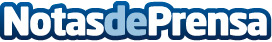 JT1 amplía su catálogo de componentes electrónicos con venta onlineLa tienda de conectores destinados a la electrónica ha ampliado su catálogo y además está disponible también onlineDatos de contacto:Carlos Fernandez937 68 52 49Nota de prensa publicada en: https://www.notasdeprensa.es/jt1-amplia-su-catalogo-de-componentes Categorias: Telecomunicaciones Inteligencia Artificial y Robótica Hardware Consumo Otras Industrias http://www.notasdeprensa.es